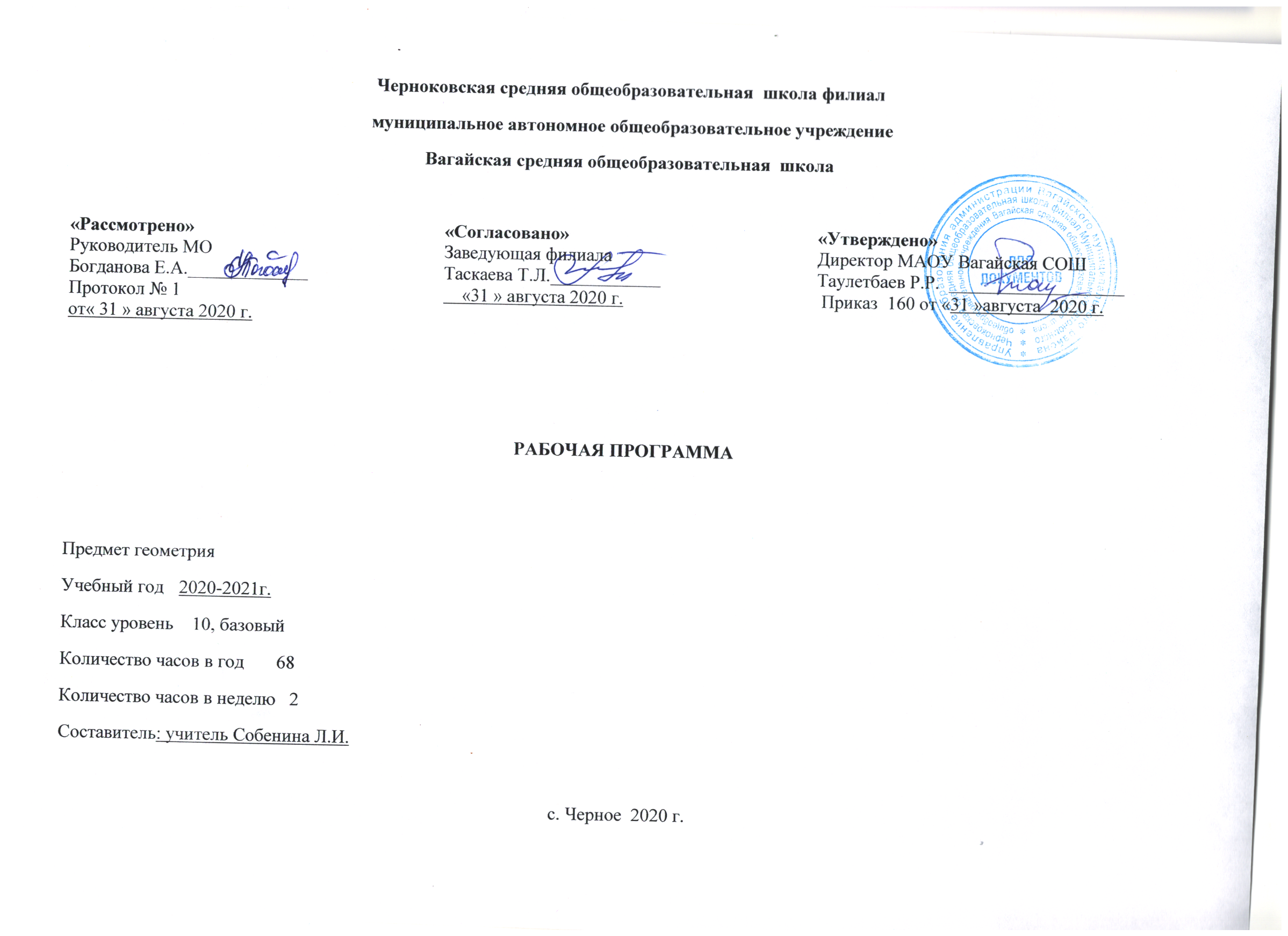 1. Планируемые результаты освоения учебного предметаЛичностные результаты:готовность и способность обучающихся к саморазвитию,  личностному самоопределению и самовоспитанию в соответствии с общечеловеческими ценностями;сформированность  их мотивации к обучению и целенаправленной познавательной деятельности, системы значимых социальных и межличностных отношений, ценностно-смысловых установок; способность ставить цели и строить жизненные планы;готовность и способность к самостоятельной, творческой и ответственной деятельности;навыки сотрудничества со сверстниками, детьми младшего возраста, взрослыми в образовательной, общественно полезной, учебно-исследовательской, проектной и другихвидах деятельности;готовность и способность к образованию, в том числе самообразованию, на протяжении всей жизни; сознательное отношение к непрерывному образованию как условию успешной профессиональной и общественной деятельности.Метапредметные результаты:освоенные обучающимися межпредметные понятия и универсальные учебные действия (регулятивные, познавательные, коммуникативные);самостоятельность в планировании и осуществлении учебной деятельности и организации учебного сотрудничества с педагогами и сверстниками; способность к построению индивидуальной образовательной траектории, владение навыками учебно-исследовательской, проектной и социальной деятельности;умение самостоятельно определять цели деятельности исоставлять планы деятельности; самостоятельно осуществлять,контролировать и корректировать деятельность;использовать все возможные ресурсы для достижения поставленныхцелей и реализации планов деятельности; выбиратьуспешные стратегии в различных ситуациях;умение продуктивно общаться и взаимодействовать в процессе совместной деятельности, учитывать позиции других участников деятельности, эффективно разрешать конфликты;владение навыками познавательной, учебно-исследовательской и проектной деятельности, навыками разрешения проблем; способность и готовность к самостоятельному поиску методов решения практических задач, применению различных методов познания;готовность и способность к самостоятельной информационно- познавательной деятельности, включая умение ориентироваться в различных источниках информации, критически оценивать и интерпретировать информацию, получаемую из различных источников;умение использовать средства информационных и коммуникационных технологий (далее – ИКТ) в решении когнитивных, коммуникативных и организационных задач с соблюдением требований эргономики, техники безопасности, гигиены, ресурсосбережения, правовых и этических норм, норм информационной безопасности;владение навыками познавательной рефлексии как осознания совершаемых действий и мыслительных процессов, их результатов и оснований, границ своего знания и незнания, новых познавательных задач и средств их достижения.Предметные результаты:освоенные обучающимися в ходе изучения учебного предмета умения, виды деятельности по получению нового знания в рамках учебного предмета, его преобразованию и применению в учебных, учебно-проектных и социально-проектных ситуациях; формирование математического типа мышления, владение геометрической  терминологией, ключевыми понятиями, методами и приёмами;сформированность представлений о математике, о способах описания на математическом языке явлений реального мира;сформированность представлений о математических понятиях, как о важнейших математических моделях, позволяющих описывать и изучать разные процессы и явления; понимание возможности аксиоматического построения математических теорий;владение методами доказательств и алгоритмов решения; умение их применять, проводить доказательные рассуждения в ходе решения задач;владение основными понятиями о плоских и пространственных геометрических фигурах, их основных свойствах;сформированность умения распознавать на чертежах, моделях и в реальном мире геометрические фигуры;применение изученных свойств геометрических фигур и формул для решения геометрических задач и задач с практическим содержанием;владение навыками использования готовых компьютерных программ при решении задач.Содержание учебного предметаНекоторые сведения из планиметрии (7 часов) Углы и отрезки связанные с окружностью. Вписанные и описанные фигуры. Решение треугольников. Четырехугольники. Входная контрольная работа.Параллельность прямых и плоскостей (22 часа)Предмет стереометрии. Аксиомы стереометрии. Некоторые следствия из аксиом.Параллельность прямых, прямой и плоскости. Взаимное расположение двух прямых в пространстве. Угол между двумя прямыми. Параллельность плоскостей. Тетраэдр и параллелепипед. Задачи на построение сечений. Решение задач по теме «Параллельность прямых и плоскостей». Контрольная работа № 1 «Параллельность прямых и плоскостей».Перпендикулярность прямых и плоскостей (16 часов)Перпендикулярность прямой и плоскости. Перпендикуляр и наклонные. Угол между прямой и плоскостью. Двугранный угол. Перпендикулярность плоскостей. Трехгранный угол. Многогранный угол. Контрольная работа № 2 «Перпендикулярность прямых и плоскостей».Многогранники (11 часов)Понятие многогранника. Теорема Эйлера. Пространственная теорема Пифагора. Призма. Пирамида. Правильные многогранники. Решение задач по теме «Многогранники». Контрольная работа № 3 «Многогранники». Векторы в пространстве (6 часов)Понятие вектора в пространстве. Сложение и вычитание векторов. Умножение вектора на число. Компланарные векторы. Решение задач по теме «Векторы в пространстве». Повторение и систематизация учебного материала (6 часов)Параллельность прямых и плоскостей. Перпендикулярность прямых и плоскостей. Многогранники. Итоговая контрольная работаТематическое планирование с указанием количества часов, отводимых на освоение каждой темы.Приложение 1.Календарно – тематическое планирование№ п/пНаименование темКоличество часов 1Углы и отрезки связанные с окружностью.22Вписанные и описанные фигуры.13Решение треугольников.24Четырехугольники.15Входная контрольная работа.16Предмет стереометрии. Аксиомы стереометрии.17Некоторые следствия из аксиом.18Параллельность прямых, прямой и плоскости.49Взаимное расположение прямых в пространстве. Угол между двумя прямыми.410Параллельность плоскостей.211Параллельные плоскости. Свойства параллельных плоскостей. 212Тетраэдр. 213Параллелепипед.214Задачи на построение сечений.215Решение задач по теме «Параллельность прямых и плоскостей»116Контрольная работа № 1 «Параллельность прямых и плоскостей»117Перпендикулярность прямой и плоскости. 518Перпендикуляр и наклонные. Угол между прямой и плоскостью.619Двугранный угол.120Признак перпендикулярности двух плоскостей.121Прямоугольный параллелепипед.  122Трехгранный угол. Многогранный угол. 123Контрольная работа № 2 «Перпендикулярность прямых и плоскостей»124Понятие многогранника.125Теорема Эйлера. Пространственная теорема Пифагора.126Призма. 227Пирамида. 328Правильные многогранники.229Решение задач по теме «Многогранники»130Контрольная работа № 3 «Многогранники»131Понятие вектора в пространстве.132Сложение и вычитание векторов. Умножение вектора на число.233Компланарные векторы.234Решение задач по теме «Векторы в пространстве»135Параллельность прямых и плоскостей. 136Перпендикулярность прямых и плоскостей.137Многогранники.238Векторы в пространстве.139Итоговая контрольная работа1итогоитого68№ урокаДатаДатаРаздел Тема урока Примечание № урокаПланФактРаздел Тема урока Примечание Некоторые сведения из планиметрии (7 часов)Некоторые сведения из планиметрии (7 часов)Некоторые сведения из планиметрии (7 часов)Некоторые сведения из планиметрии (7 часов)Некоторые сведения из планиметрии (7 часов)101.09Углы и отрезки связанные с окружностью.203.09Углы и отрезки связанные с окружностью.308.09Вписанные и описанные фигуры.410.09Решение треугольников.515.09Решение треугольников.617.09Четырехугольники.722.09Входная контрольная работа.Параллельность прямых и плоскостей (22 часа)Параллельность прямых и плоскостей (22 часа)Параллельность прямых и плоскостей (22 часа)Параллельность прямых и плоскостей (22 часа)Параллельность прямых и плоскостей (22 часа)824.09Предмет стереометрии. Аксиомы стереометрии.929.09Некоторые следствия из аксиом.1001.10Параллельность прямых, прямой и плоскости.1106.10Параллельность прямых, прямой и плоскости.1208.10Параллельность прямых, прямой и плоскости.1313.10Параллельность прямых, прямой и плоскости.1415.10Взаимное расположение прямых в пространстве. Угол между двумя прямыми.1520.10Взаимное расположение прямых в пространстве. Угол между двумя прямыми.1622.10Взаимное расположение прямых в пространстве. Угол между двумя прямыми.1703.11Взаимное расположение прямых в пространстве. Угол между двумя прямыми.1805.11Параллельность плоскостей.1910.11Параллельность плоскостей.2012.11Параллельные плоскости. Свойства параллельных плоскостей. 2117.11Параллельные плоскости. Свойства параллельных плоскостей.2219.11Тетраэдр. 2324.11Тетраэдр.2426.11Параллелепипед.2501.12Параллелепипед.2603.12Задачи на построение сечений.2708.12Задачи на построение сечений.2810.12Решение задач по теме «Параллельность прямых и плоскостей»2917.12Контрольная работа № 1 «Параллельность прямых и плоскостей»Перпендикулярность прямых и плоскостей (16 часов)Перпендикулярность прямых и плоскостей (16 часов)Перпендикулярность прямых и плоскостей (16 часов)Перпендикулярность прямых и плоскостей (16 часов)Перпендикулярность прямых и плоскостей (16 часов)3022.12Перпендикулярность прямой и плоскости.3124.12Перпендикулярность прямой и плоскости. 3214.01Перпендикулярность прямой и плоскости.3319.01Перпендикулярность прямой и плоскости.3421.01Перпендикулярность прямой и плоскости.3526.01Перпендикуляр и наклонные. Угол между прямой и плоскостью.3628.01Перпендикуляр и наклонные. Угол между прямой и плоскостью.3702.02Перпендикуляр и наклонные. Угол между прямой и плоскостью.3804.02Перпендикуляр и наклонные. Угол между прямой и плоскостью.3909.02Перпендикуляр и наклонные. Угол между прямой и плоскостью.4011.02Перпендикуляр и наклонные. Угол между прямой и плоскостью.4116.02Двугранный угол.4218.02Признак перпендикулярности двух плоскостей.4323.02Прямоугольный параллелепипед.  4425.02Трехгранный угол. Многогранный угол. 4502.03Контрольная работа № 2 «Перпендикулярность прямых и плоскостей»Многогранники (11 часов)Многогранники (11 часов)Многогранники (11 часов)Многогранники (11 часов)Многогранники (11 часов)4604.03Понятие многогранника.4709.03Теорема Эйлера. Пространственная теорема Пифагора.4811.03Призма. 4904.03Призма.5009.03Пирамида. 5111.03Пирамида.5201.04Пирамида.5306.04Правильные многогранники.5408.04Правильные многогранники.5513.04Решение задач по теме «Многогранники»5615.04Контрольная работа № 3 «Многогранники»Векторы в пространстве (6 часов)Векторы в пространстве (6 часов)Векторы в пространстве (6 часов)Векторы в пространстве (6 часов)Векторы в пространстве (6 часов)5720.04Понятие вектора в пространстве.5822.04Сложение и вычитание векторов. Умножение вектора на число.5926.04Сложение и вычитание векторов. Умножение вектора на число.6029.04Компланарные векторы.6104.05Компланарные векторы.6206.05Решение задач по теме «Векторы в пространстве»Повторение и систематизация учебного материала (6 часов)Повторение и систематизация учебного материала (6 часов)Повторение и систематизация учебного материала (6 часов)Повторение и систематизация учебного материала (6 часов)Повторение и систематизация учебного материала (6 часов)6311.05Параллельность прямых и плоскостей. 6413.05Перпендикулярность прямых и плоскостей.6518.05Многогранники.6620.05Многогранники.6725.05Векторы в пространстве.6825.05Итоговая контрольная работа